SÓLO LO REALIZAN LOS ALUMNOS QUE PERTENECEN A LA BURBUJA N°1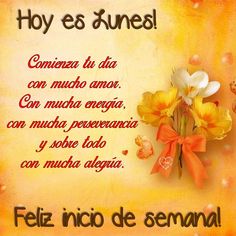 LUNES 22 DE MARZO DE 2.021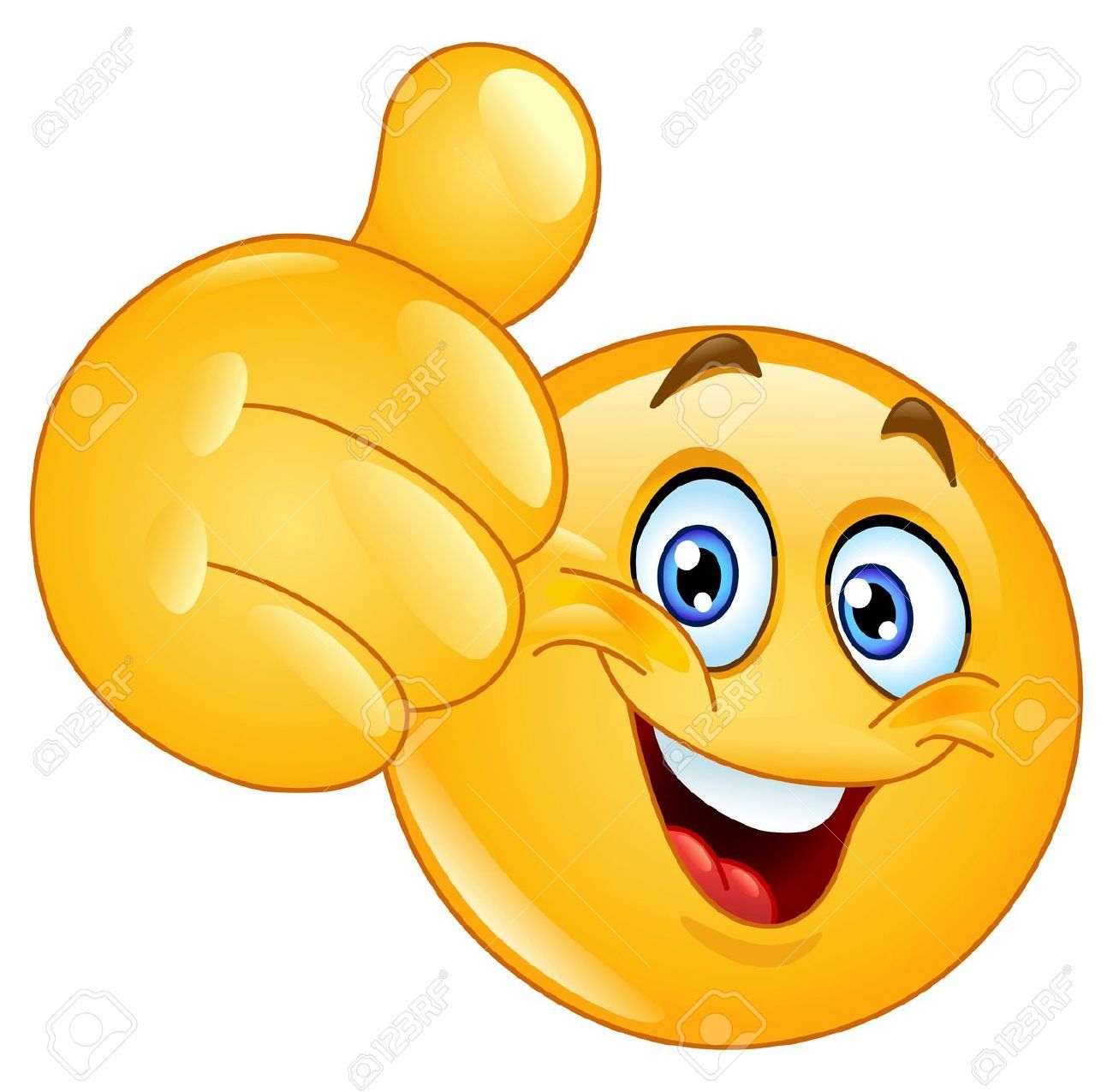 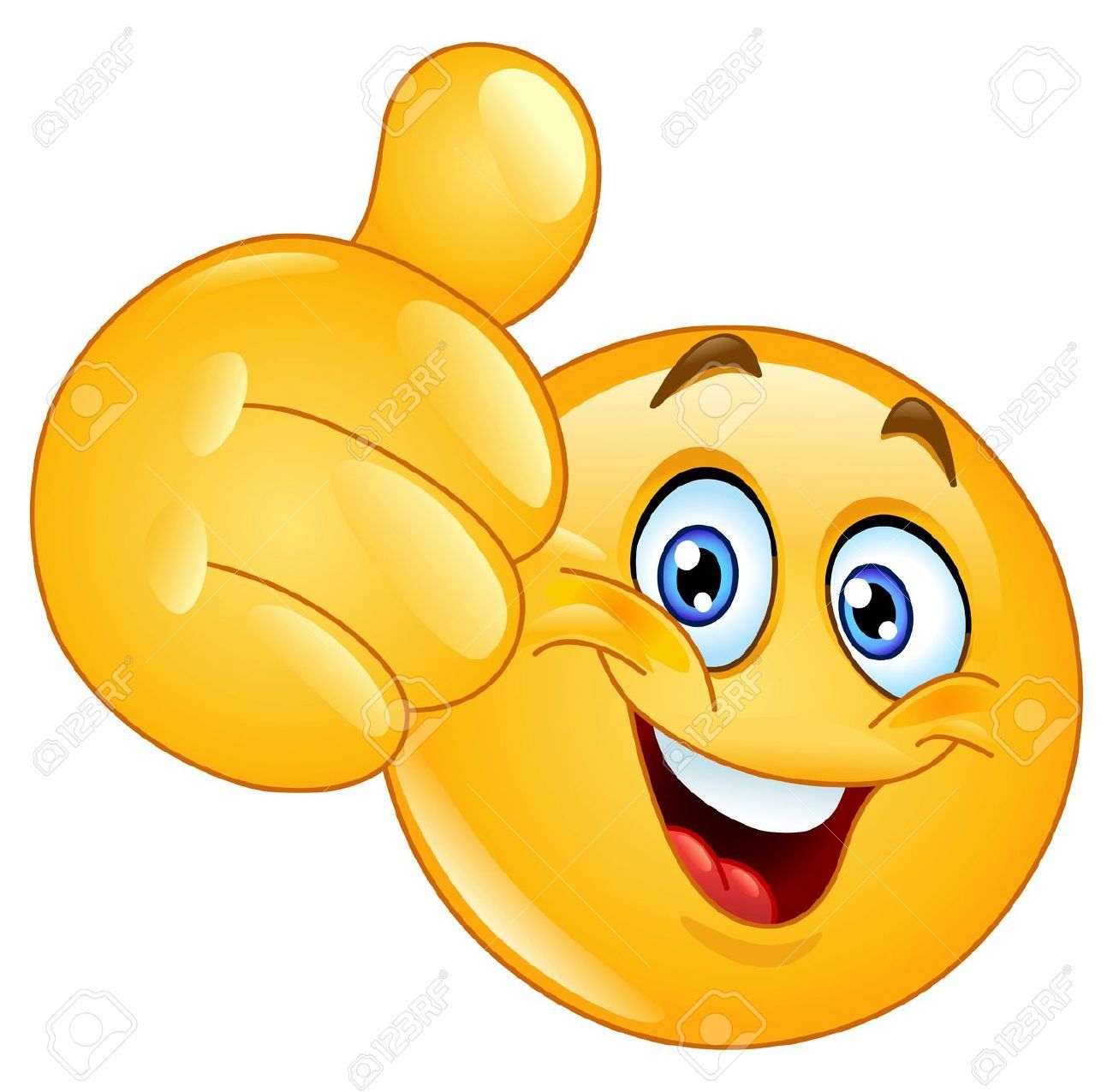 PRÁCTICAS DEL LENGUAJE:¡ PONEMOS EN ACCIÓN LO REPASADO !PRÁCTICAS DEL LENGUAJE:REPASAMOS UN POCO MÁS Actividades:Copia, en cursiva y corregido el siguiente texto, según las indicaciones que aparecen debajo: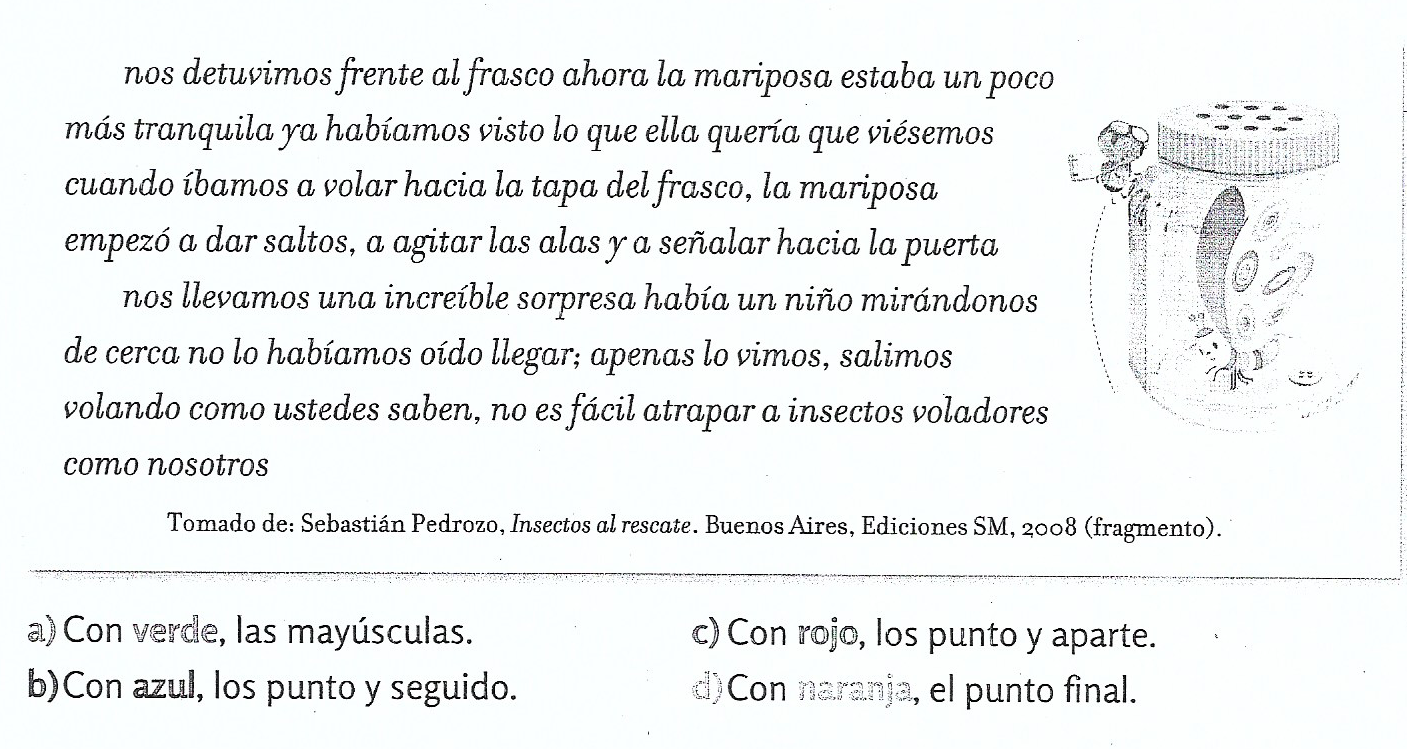 (COPIAR)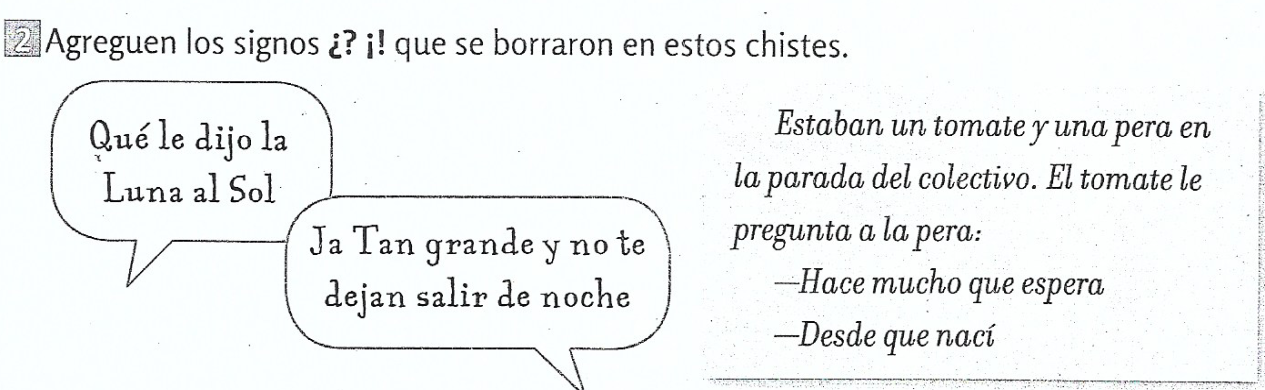 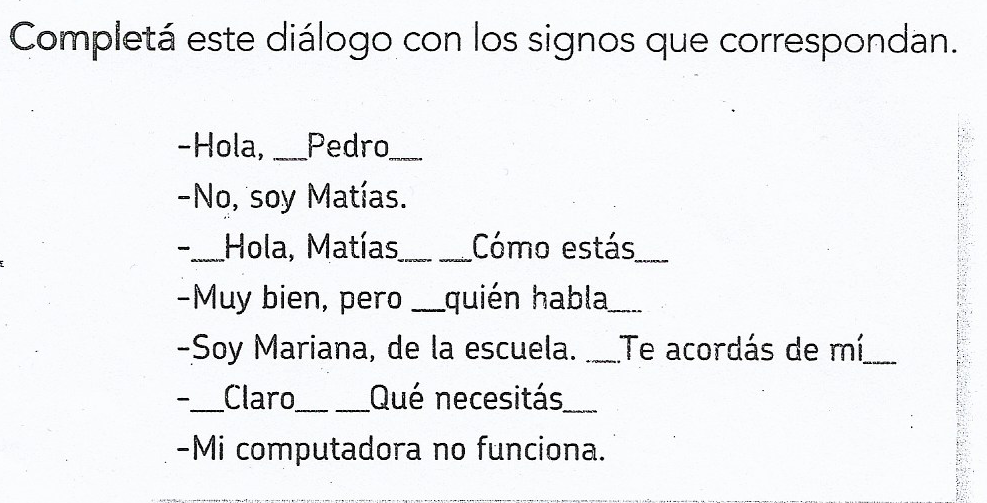 MATEMÁTICA:SITUACIONES PARA TRABAJAR CONCENTRADOSActividades: (FOTOCOPIAS)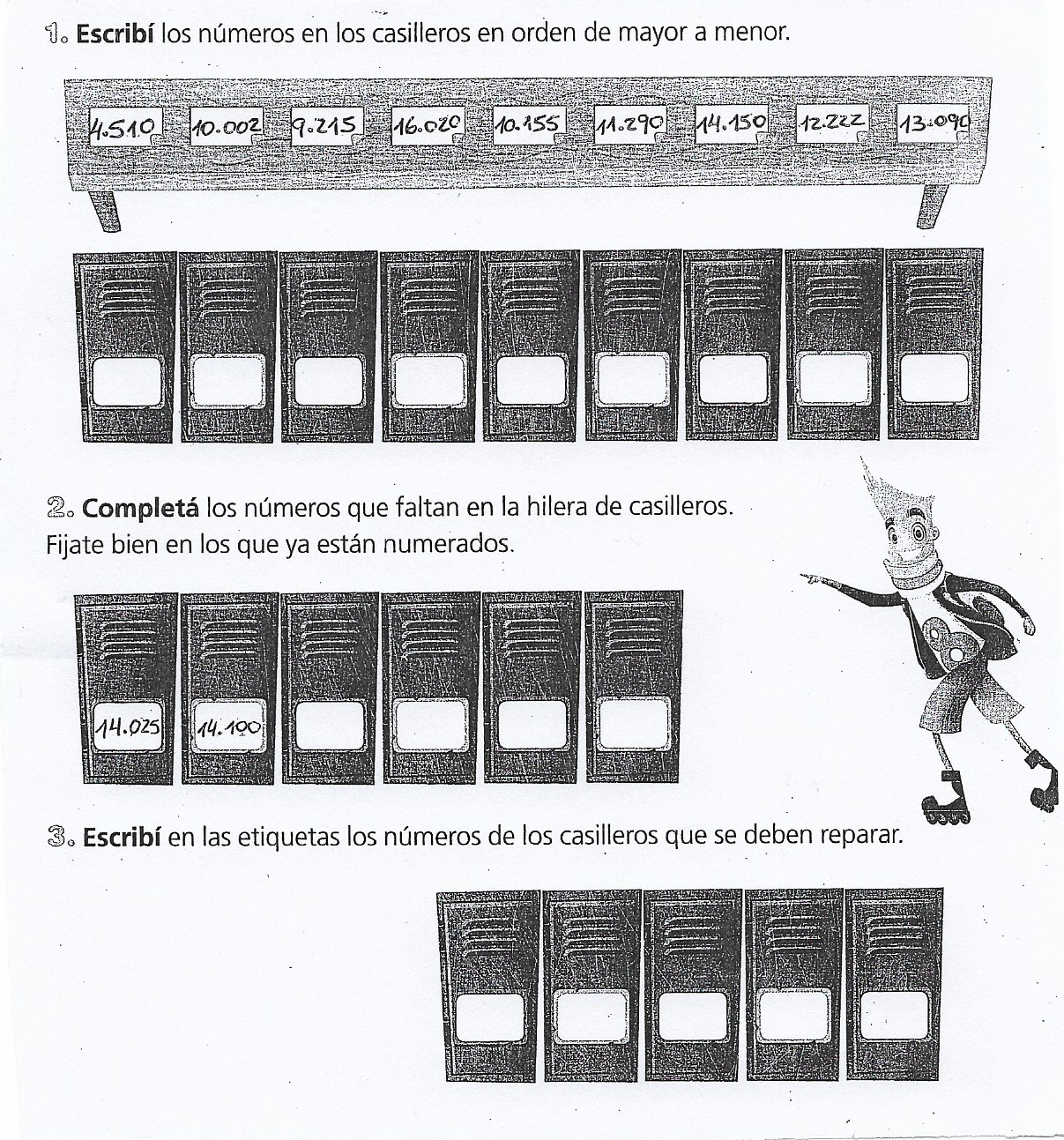 ¡SITUACIONES PROBLEMÁTICAS PARA PENSAR Y RESOLVER!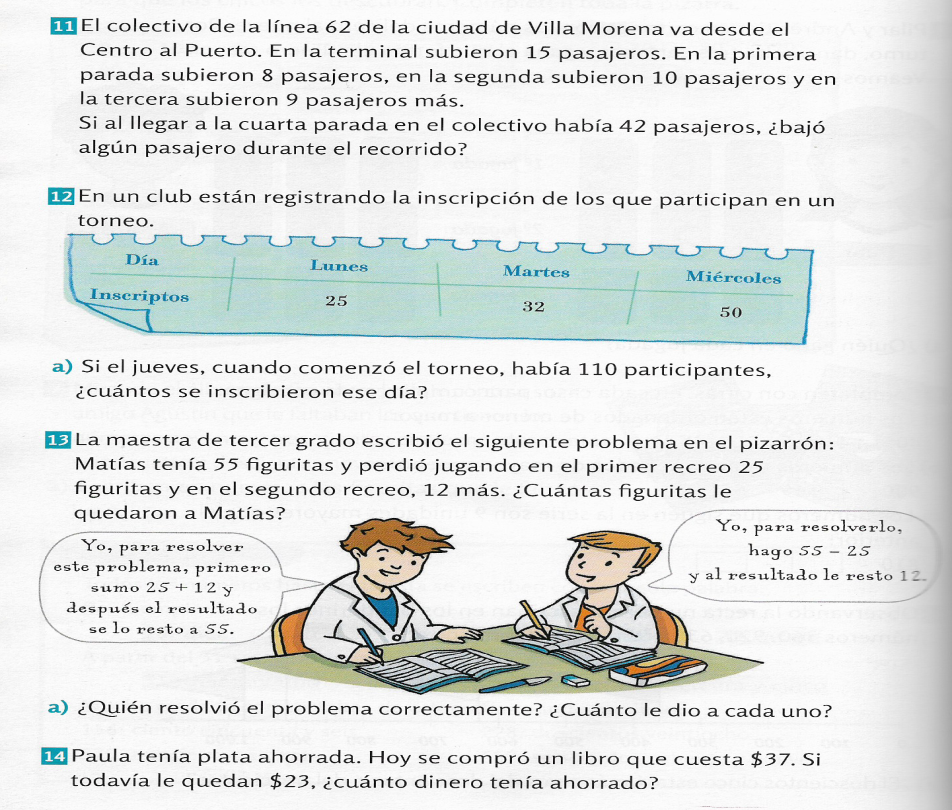 TAREA: escribe en letras los números de las actividades 1 y 2 del día de hoy (actividad de los casilleros).¡AHORA, A DESCANSAR!!¡¡¡HASTA MAÑANA!!!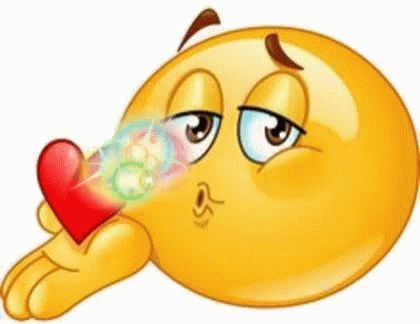 ACTIVIDADES PARA 4TO GRADO “C” – TURNO TARDERecuerda:Nueve mil doscientos setenta y cinco.Doce mil cuatrocientos veintitrés.Quince mil trescientos diez.Veinte mil setecientos cinco.